中國文化大學111年度高教深耕計畫活動成果紀錄表子計畫高教深耕計畫附錄一 高教深耕計畫附錄一 具體作法辦理全校性公職/證照輔導系列講座辦理全校性公職/證照輔導系列講座主題弱勢學生一般及專業證照考照助學金弱勢學生一般及專業證照考照助學金內容      111學年度第一學期為落實弱勢學生輔導機制，鼓勵學生準備公職及專業證照考試，以提升其專業及競爭力，並辦理全校性「公職/證照輔導系列講座」共6場，參與總數共1,024人次，講座主要是輔導學生瞭解國考、高普考、金融證照、寶石鑑定師、航空業、運動相關及各類相關證照等等，提供學生考試的準備概要及大學生涯規劃的方向，期能協助更學生提升個人的專業技能及工作身價，創造更有競爭力的未來。資傳系簡同學：    "這場寶石講座與其說是證照輔導，不如說是講師本人一路走來的心路歷程。在學生時期他也經歷過徬徨及迷失，跟現在大部分的大學生一樣不知道該何去何從；但當他下定決心要往寶石學這門行業發展後，從一開始的寶石鑑定入門到中國寶石技能總決賽一路走來；雖然一路上經歷許多挫折，他都一一克服並堅持下去。最讓我驚嘆的是老師都已經年過半百了還是不停挑戰自己，在創業的過程中，雖然遇到總總困境卻依舊從未想過放棄這樣的精神讓我非常敬佩，卻也納悶要如何做到；但老師有一頁ppt讓我印象深刻的是如何定位自己的價值。總結來講就是致力擴大自己吧！畢竟越是擴大你的內在，你會活得更自在並且更加強大。老師讓我了解應該專注地讓自己更完整，提升自己各方面的能力，衝破自己的舒適圈，成為一個願意向善、充滿幹勁和熱情的人。國企系鍾同學：      今天的證照輔導演講主題剛好是我很有興趣的航空業，從高中就很喜歡航空相關的東西，很可惜在文化大學沒有相關的科系，雖然觀光系有類似課程，但因為不是主修系所所以有擋修，這次看到相關證照演講就毫不猶豫報名，講師剛好是文化學姊，就莫名有一種力量覺得自己也可以，原本還擔心著不是相關科系畢業，要踏入航空業職場會比較困難，但講師的經歷完全消除我的疑慮。講師介紹著她的工作內容及經歷，從一般航空公司一直到全球最大旅遊網站，跟我自己印象的空服地勤不太一樣，自己比較想多了解地勤作業相關，甚至有考慮報考機場海關人員和移民署等，但可以認識到講師在航空公司內部工作的層面也是一大收穫！其中學姊工作還包含開發企業客戶以及維護顧客關係，她在中國航空公司的業務比起航空服務業，說起來更像管理相關，跟自己讀的企管相關扯上一些關係，心中多了幾分認同感，一直覺得機場工作者是一個國家的門面，各國旅客踏進台灣這片土地的第一個地方就是機場，所以內心覺得這些工作者很偉大，尤其是那些地勤維修作業人員，檢查飛機守護每一個的生命安全，每次不管刮風下雨大太陽，他們都要待命等待飛機進場，心中敬佩不已，讓自己以後也想踏進航空相關行業領域，成為機場工作者的一份子。財法組張同學：       這次的講座是由陳韋講師所演講的「自己都沒想到的斜槓人生-教師證/投信投顧業務員證/不動產系列證/手工皂講師證」，光是從標題就很吸引我的目光，除了斜槓之外，教師證跟手工皂是完全不同的領域，就很想知道要怎麼樣才能有勇氣去嘗試這些，從剛開始老師說起斜槓人生的起點，就讓我很有共鳴，在現階段大四畢業前其實最焦慮的還是畢業後收入的來源及多寡，想做的很多卻又不知道該從哪裡下手，並且在選擇職業的第一直覺還是會先想到金錢的考量，比起一些因為理想抱負斜槓的例子，老師講的退休金及收入不足的出發點都更吸引我。依據自己本科系及個性的出發點，我對投信投顧業務員證及不動產系列證照更加感興趣，老師在講投信投顧業務員的時候除了分享經驗，還有我最關心的考試科目其門檻標準，其中投信跟證交法規與課堂內容息息相關，而投資及分析剛好在我跨域學習的科目裡也都有涉略，無非是提供給我一個很棒的方向去努力，而不動產系列證是我本來就有在準備的項目，透過老師實務的分享，讓我更了解工作的內容，雖然工作內容與我自己所想有些出入，但老師也是有說各種行業都有不為人知的祕辛，斜槓會有辛苦的部分，但也是多給自己開闢新的道路，除了收入的考量，興趣或是個性也是新的職業可以考慮的因素之一，在老師分享手做肥皂跟教育的時候，雖然提到很多困難，但感覺得出來是喜歡這個工作的，除了告訴我們經驗外，老師也提供學習的管道，跟實習必備的要素，還很詳細的列出教師職前需要準備的學分，充分感受到老師的用心，也讓我知道在現實考量外也可以很開心地選擇自己所愛。日文系羅同學：       這一次我所參與的講座是"健人就是腳勤：健身教練的敲門磚「體適能健身c級指導員認證」"，我覺得講師是一個很幽默風趣的人，他的說詞也很淺顯易懂，不會有太多讓人覺得很刁鑽的知識，我認為在演講中有幾個重點，為什麼要選擇這張證照、這張證照可以為你帶來什麼、考科的分析、有了這張證照後從事的工作需要有什麼樣的心理素質才夠專業。首先，這張證照是相對輕鬆的，講者說他花了沒很久的時間便搞定了解剖學，也就是非相關科目的人會遇到的一個大難題，且上課同時也能夠維護身體健康，其實是很適合斜槓的一張證照，而這張證照考試主要分學科和術科，學科比較奇特的是有些是在術科才會教的東西，但是放在學科來考，這是要特別注意的，例如健身訓練概論；而術科的方面就是看上課認不認真啦，多半也不是太難的動作，比較吃身體協調性，若是有在運動的人應該會滿輕鬆的；最後是我覺得最重要的一部分，也就是心理素質，講者提到最重要的即是"爆棚的同理心"，因為在做這一行的時候，其實完全就是人和人之間的交流，作為指導員，耐心和同理心是不可或缺的，甚至講者說，在很多工作上這都是不可或缺的，要知道什麼話是自己想說的，還是對方想聽的，必須去掌握那樣的差別，才能夠如魚得水。整體來說，我聽了大約三場的證照輔助講座，但這一個講座最深得我心。111年度申請一般及專業證照考照助學金，案件數如下：1102申請案件 125件1111申請案件  91件      111學年度第一學期為落實弱勢學生輔導機制，鼓勵學生準備公職及專業證照考試，以提升其專業及競爭力，並辦理全校性「公職/證照輔導系列講座」共6場，參與總數共1,024人次，講座主要是輔導學生瞭解國考、高普考、金融證照、寶石鑑定師、航空業、運動相關及各類相關證照等等，提供學生考試的準備概要及大學生涯規劃的方向，期能協助更學生提升個人的專業技能及工作身價，創造更有競爭力的未來。資傳系簡同學：    "這場寶石講座與其說是證照輔導，不如說是講師本人一路走來的心路歷程。在學生時期他也經歷過徬徨及迷失，跟現在大部分的大學生一樣不知道該何去何從；但當他下定決心要往寶石學這門行業發展後，從一開始的寶石鑑定入門到中國寶石技能總決賽一路走來；雖然一路上經歷許多挫折，他都一一克服並堅持下去。最讓我驚嘆的是老師都已經年過半百了還是不停挑戰自己，在創業的過程中，雖然遇到總總困境卻依舊從未想過放棄這樣的精神讓我非常敬佩，卻也納悶要如何做到；但老師有一頁ppt讓我印象深刻的是如何定位自己的價值。總結來講就是致力擴大自己吧！畢竟越是擴大你的內在，你會活得更自在並且更加強大。老師讓我了解應該專注地讓自己更完整，提升自己各方面的能力，衝破自己的舒適圈，成為一個願意向善、充滿幹勁和熱情的人。國企系鍾同學：      今天的證照輔導演講主題剛好是我很有興趣的航空業，從高中就很喜歡航空相關的東西，很可惜在文化大學沒有相關的科系，雖然觀光系有類似課程，但因為不是主修系所所以有擋修，這次看到相關證照演講就毫不猶豫報名，講師剛好是文化學姊，就莫名有一種力量覺得自己也可以，原本還擔心著不是相關科系畢業，要踏入航空業職場會比較困難，但講師的經歷完全消除我的疑慮。講師介紹著她的工作內容及經歷，從一般航空公司一直到全球最大旅遊網站，跟我自己印象的空服地勤不太一樣，自己比較想多了解地勤作業相關，甚至有考慮報考機場海關人員和移民署等，但可以認識到講師在航空公司內部工作的層面也是一大收穫！其中學姊工作還包含開發企業客戶以及維護顧客關係，她在中國航空公司的業務比起航空服務業，說起來更像管理相關，跟自己讀的企管相關扯上一些關係，心中多了幾分認同感，一直覺得機場工作者是一個國家的門面，各國旅客踏進台灣這片土地的第一個地方就是機場，所以內心覺得這些工作者很偉大，尤其是那些地勤維修作業人員，檢查飛機守護每一個的生命安全，每次不管刮風下雨大太陽，他們都要待命等待飛機進場，心中敬佩不已，讓自己以後也想踏進航空相關行業領域，成為機場工作者的一份子。財法組張同學：       這次的講座是由陳韋講師所演講的「自己都沒想到的斜槓人生-教師證/投信投顧業務員證/不動產系列證/手工皂講師證」，光是從標題就很吸引我的目光，除了斜槓之外，教師證跟手工皂是完全不同的領域，就很想知道要怎麼樣才能有勇氣去嘗試這些，從剛開始老師說起斜槓人生的起點，就讓我很有共鳴，在現階段大四畢業前其實最焦慮的還是畢業後收入的來源及多寡，想做的很多卻又不知道該從哪裡下手，並且在選擇職業的第一直覺還是會先想到金錢的考量，比起一些因為理想抱負斜槓的例子，老師講的退休金及收入不足的出發點都更吸引我。依據自己本科系及個性的出發點，我對投信投顧業務員證及不動產系列證照更加感興趣，老師在講投信投顧業務員的時候除了分享經驗，還有我最關心的考試科目其門檻標準，其中投信跟證交法規與課堂內容息息相關，而投資及分析剛好在我跨域學習的科目裡也都有涉略，無非是提供給我一個很棒的方向去努力，而不動產系列證是我本來就有在準備的項目，透過老師實務的分享，讓我更了解工作的內容，雖然工作內容與我自己所想有些出入，但老師也是有說各種行業都有不為人知的祕辛，斜槓會有辛苦的部分，但也是多給自己開闢新的道路，除了收入的考量，興趣或是個性也是新的職業可以考慮的因素之一，在老師分享手做肥皂跟教育的時候，雖然提到很多困難，但感覺得出來是喜歡這個工作的，除了告訴我們經驗外，老師也提供學習的管道，跟實習必備的要素，還很詳細的列出教師職前需要準備的學分，充分感受到老師的用心，也讓我知道在現實考量外也可以很開心地選擇自己所愛。日文系羅同學：       這一次我所參與的講座是"健人就是腳勤：健身教練的敲門磚「體適能健身c級指導員認證」"，我覺得講師是一個很幽默風趣的人，他的說詞也很淺顯易懂，不會有太多讓人覺得很刁鑽的知識，我認為在演講中有幾個重點，為什麼要選擇這張證照、這張證照可以為你帶來什麼、考科的分析、有了這張證照後從事的工作需要有什麼樣的心理素質才夠專業。首先，這張證照是相對輕鬆的，講者說他花了沒很久的時間便搞定了解剖學，也就是非相關科目的人會遇到的一個大難題，且上課同時也能夠維護身體健康，其實是很適合斜槓的一張證照，而這張證照考試主要分學科和術科，學科比較奇特的是有些是在術科才會教的東西，但是放在學科來考，這是要特別注意的，例如健身訓練概論；而術科的方面就是看上課認不認真啦，多半也不是太難的動作，比較吃身體協調性，若是有在運動的人應該會滿輕鬆的；最後是我覺得最重要的一部分，也就是心理素質，講者提到最重要的即是"爆棚的同理心"，因為在做這一行的時候，其實完全就是人和人之間的交流，作為指導員，耐心和同理心是不可或缺的，甚至講者說，在很多工作上這都是不可或缺的，要知道什麼話是自己想說的，還是對方想聽的，必須去掌握那樣的差別，才能夠如魚得水。整體來說，我聽了大約三場的證照輔助講座，但這一個講座最深得我心。111年度申請一般及專業證照考照助學金，案件數如下：1102申請案件 125件1111申請案件  91件活動照片(檔案大小以不超過2M為限) 活動照片電子檔名稱(請用英數檔名)活動照片內容說明(每張20字內)活動照片(檔案大小以不超過2M為限) 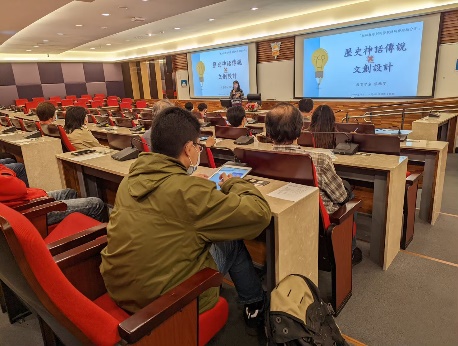 講座現場實況照片(1)活動照片(檔案大小以不超過2M為限) 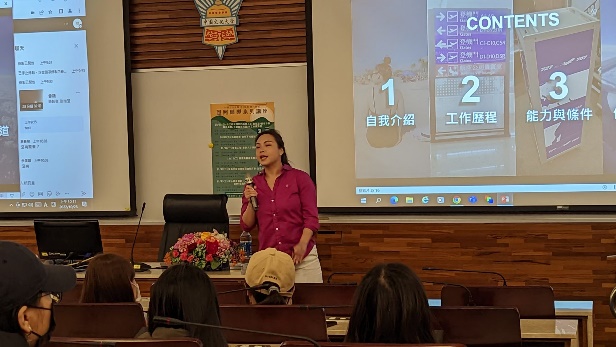 講座現場實況照片(1)